1.产品介绍1.1产品概述RS-PH-N01-TR-1是我司研制的一款土壤PH变送器，该变送器精度高，响应快，输出稳定，适用于各种土质。可长期埋入土壤中，耐长期电解，耐腐蚀，抽真空灌封，完全防水。可广泛应用于土壤酸碱度的检测、精细农业、林业、地质勘探、植物培育、水利、环保等领域酸碱度的测量。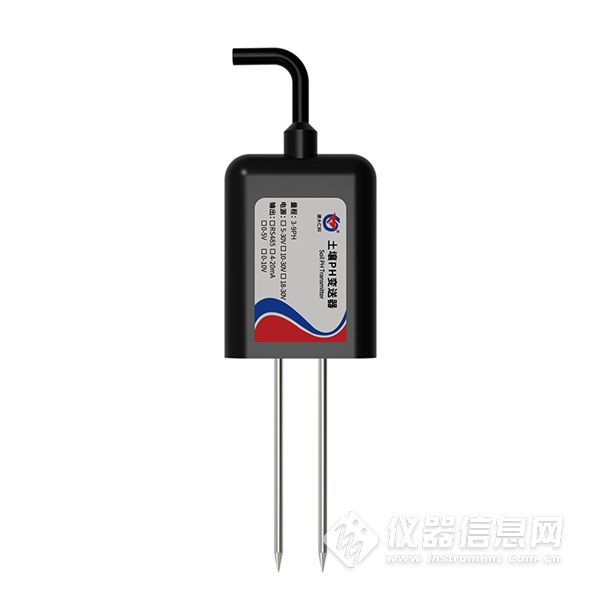 1.2功能特点1）门槛低，步骤少，测量快速，无需试剂，不限检测次数。2）测量精度高，可达±0.3PH准确度，响应速度快，互换性好。3）电极采用特殊处理的合金材料，可承受较强的外力冲击，不易损坏。4）完全密封，耐酸碱腐蚀，可埋入土壤进行长期动态检测。5）探针插入式设计保证测量精确，性能可靠。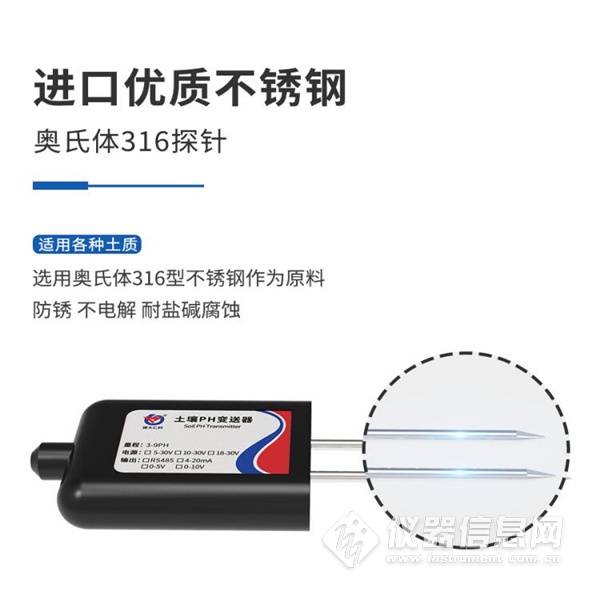 1.3 技术参数1.4产品选型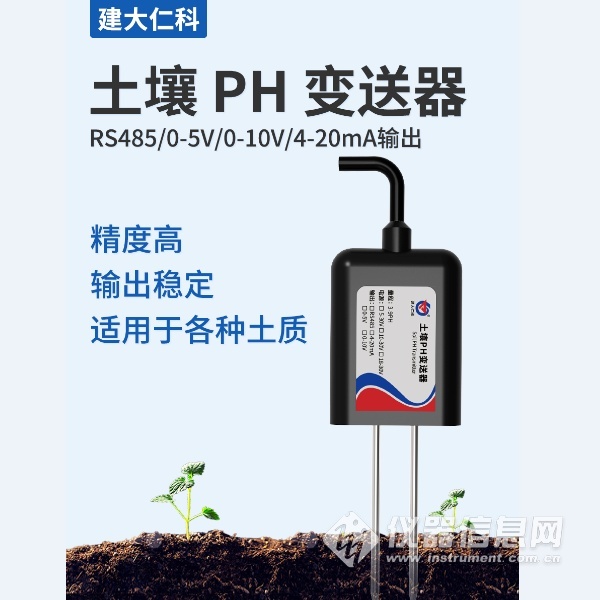 设备安装说明设备安装前检查设备清单：■传感器设备1台■合格证、保修卡接口说明宽电压电源输入5~30V均可。485信号线接线时注意A、B两条线不能接反，总线上多台设备间地址不能冲突。​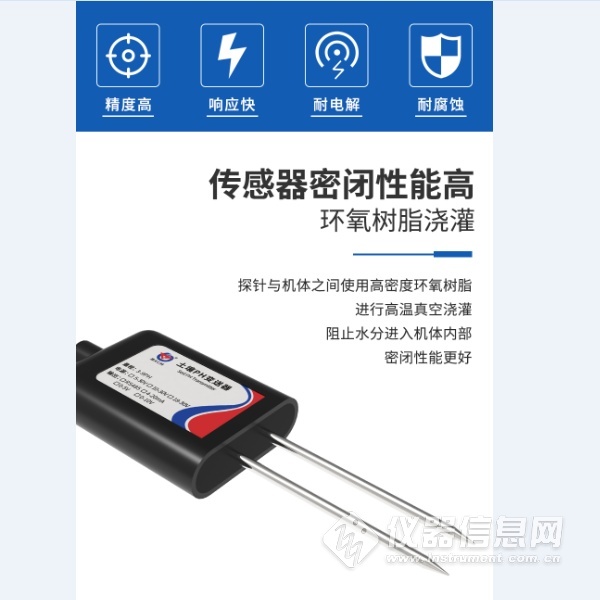 常见问题及解决办法设备无法连接到PLC或电脑可能的原因：1)电脑有多个COM口，选择的口不正确。2)设备地址错误，或者存在地址重复的设备（出厂默认全部为0x01）。3)波特率，校验方式，数据位，停止位错误。4)485总线有断开，或者A、B线接反。5)设备数量过多或布线太长，应就近供电，加485增强器，同时增加120Ω终端电阻。6)USB转485驱动未安装或者损坏。7)设备损坏。直流供电（默认）DC 5-30V最大功耗0.5W（24V   DC供电）量程3—9   PH分辨率0.1精度±0.3PH工作温度-20℃~60℃长期稳定性≤5%/year响应时间≤10S防护等级IP68探针材料防腐特制电极密封材料黑色阻燃环氧树脂外形尺寸45*15*123mm输出信号RS485(Modbus协议)RS-公司代号PH-土壤PH变送器N01-RS485（Modbus-RTU协议）TR-1土壤检测外壳